BACHELORSTUDIUM - UMWELTSYSTEMWISSENSCHAFTEN
Umweltorientiertes Wahlfach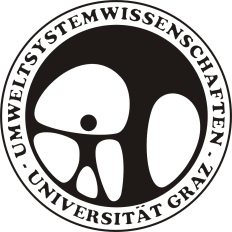 Mit der seit Mai 2018 wirksamen Datenschutz-Grundverordnung haben auch wir erweiterte Informationsverpflichtungen. Mit diesem Formular zum umweltorientierten Wahlfach wird Datenverarbeitungen wie bisher betrieben, allerdings brauchen wir nun die Zustimmung der jeweiligen Person, die mit Unterschrift folgender Behandlung zustimmt:Ich stimme zu, dass meine Daten, insbesondere Name und Matrikelnummer, verbunden mit den Informationen meines umweltorientieren Wahlfaches elektronisch archiviert werden.Diese Einwilligung kann jederzeit im USW Koordinationsbüro, Merangasse 18 widerrufen werden.Durch den Widerruf wird die Rechtmäßigkeit der bis dahin erfolgte Verarbeitung nicht berührt.Datum: ...................................             Unterschrift der/des Studierenden: .....................................................................................Matrikel-Nr.Matrikel-Nr.Name, Vorname(n)StudienkennzahlStudienkennzahl0 3 3Umweltorientiertes Wahlfach (uoWF)
Jeder/jede Studierende ist aufgefordert ein Modul des Studienplans selbst zu gestalten und dieses als gebundenes Wahlfach nach den im Folgenden beschriebenen Regeln zusammenzustellen.Umweltorientiertes Wahlfach (uoWF)
Jeder/jede Studierende ist aufgefordert ein Modul des Studienplans selbst zu gestalten und dieses als gebundenes Wahlfach nach den im Folgenden beschriebenen Regeln zusammenzustellen.ECTS:ECTS:Bitte vergewissern sie sich in Ihrem Studienplan über die vorgeschriebene ECTS Punktezahl.Das umweltorientierte Wahlfach (uoWF) ist ein Modul des Studienplanes für einen individuell ausgewählten Bereich mit inhaltlich abgestimmten, umweltrelevanten Lehrveranstaltungen. 
Dazu ist dieses uoWF mit einem eindeutigen Titel auszuweisen (der dann auch im Abschlusszeugnis angeführt wird), eine Liste von Lehrveranstaltungen anzuführen und mit einer Darstellung der in diesem Modul zu erwerbenden Kompetenzen zu ergänzen.Lehrveranstaltungen können dazu aus allen nationalen und internationalen zertifizierten tertiären Bildungseinrichtungen gewählt werden. Die fachliche Eignung der Zusammenstellung des uoWF ist mit dem zuständigen Fachreferenten / der zuständigen Fachreferentin vorab zu klären, um die Bestätigung der Zulässigkeit vom Vorsitzenden der Curricula-Kommission (CuKo) USW als Vorausbescheid zugesprochen zu erhalten. Allfällige Abänderungen eines mit Vorausbescheid genehmigten uoWFs sind in Absprache mit dem Fachreferenten / der Fachreferentin und Ausstellung eines adaptierten Vorausbescheides durch den/die CuKo-Vorsitzende(n) jederzeit möglich.Zum Abschluss ist die Anerkennung des uoWF mit Belegen der positiven Absolvierung der Lehrveranstaltungen mit ausgewiesener Bewertung und erworbenen Credits im Studiendekanat zu beantragen.
Mit der positiven Behandlung eines abschließenden Antrages auf Anerkennung ist keine Abänderung mehr möglich.Das umweltorientierte Wahlfach (uoWF) ist ein Modul des Studienplanes für einen individuell ausgewählten Bereich mit inhaltlich abgestimmten, umweltrelevanten Lehrveranstaltungen. 
Dazu ist dieses uoWF mit einem eindeutigen Titel auszuweisen (der dann auch im Abschlusszeugnis angeführt wird), eine Liste von Lehrveranstaltungen anzuführen und mit einer Darstellung der in diesem Modul zu erwerbenden Kompetenzen zu ergänzen.Lehrveranstaltungen können dazu aus allen nationalen und internationalen zertifizierten tertiären Bildungseinrichtungen gewählt werden. Die fachliche Eignung der Zusammenstellung des uoWF ist mit dem zuständigen Fachreferenten / der zuständigen Fachreferentin vorab zu klären, um die Bestätigung der Zulässigkeit vom Vorsitzenden der Curricula-Kommission (CuKo) USW als Vorausbescheid zugesprochen zu erhalten. Allfällige Abänderungen eines mit Vorausbescheid genehmigten uoWFs sind in Absprache mit dem Fachreferenten / der Fachreferentin und Ausstellung eines adaptierten Vorausbescheides durch den/die CuKo-Vorsitzende(n) jederzeit möglich.Zum Abschluss ist die Anerkennung des uoWF mit Belegen der positiven Absolvierung der Lehrveranstaltungen mit ausgewiesener Bewertung und erworbenen Credits im Studiendekanat zu beantragen.
Mit der positiven Behandlung eines abschließenden Antrages auf Anerkennung ist keine Abänderung mehr möglich.Das umweltorientierte Wahlfach (uoWF) ist ein Modul des Studienplanes für einen individuell ausgewählten Bereich mit inhaltlich abgestimmten, umweltrelevanten Lehrveranstaltungen. 
Dazu ist dieses uoWF mit einem eindeutigen Titel auszuweisen (der dann auch im Abschlusszeugnis angeführt wird), eine Liste von Lehrveranstaltungen anzuführen und mit einer Darstellung der in diesem Modul zu erwerbenden Kompetenzen zu ergänzen.Lehrveranstaltungen können dazu aus allen nationalen und internationalen zertifizierten tertiären Bildungseinrichtungen gewählt werden. Die fachliche Eignung der Zusammenstellung des uoWF ist mit dem zuständigen Fachreferenten / der zuständigen Fachreferentin vorab zu klären, um die Bestätigung der Zulässigkeit vom Vorsitzenden der Curricula-Kommission (CuKo) USW als Vorausbescheid zugesprochen zu erhalten. Allfällige Abänderungen eines mit Vorausbescheid genehmigten uoWFs sind in Absprache mit dem Fachreferenten / der Fachreferentin und Ausstellung eines adaptierten Vorausbescheides durch den/die CuKo-Vorsitzende(n) jederzeit möglich.Zum Abschluss ist die Anerkennung des uoWF mit Belegen der positiven Absolvierung der Lehrveranstaltungen mit ausgewiesener Bewertung und erworbenen Credits im Studiendekanat zu beantragen.
Mit der positiven Behandlung eines abschließenden Antrages auf Anerkennung ist keine Abänderung mehr möglich.Das umweltorientierte Wahlfach (uoWF) ist ein Modul des Studienplanes für einen individuell ausgewählten Bereich mit inhaltlich abgestimmten, umweltrelevanten Lehrveranstaltungen. 
Dazu ist dieses uoWF mit einem eindeutigen Titel auszuweisen (der dann auch im Abschlusszeugnis angeführt wird), eine Liste von Lehrveranstaltungen anzuführen und mit einer Darstellung der in diesem Modul zu erwerbenden Kompetenzen zu ergänzen.Lehrveranstaltungen können dazu aus allen nationalen und internationalen zertifizierten tertiären Bildungseinrichtungen gewählt werden. Die fachliche Eignung der Zusammenstellung des uoWF ist mit dem zuständigen Fachreferenten / der zuständigen Fachreferentin vorab zu klären, um die Bestätigung der Zulässigkeit vom Vorsitzenden der Curricula-Kommission (CuKo) USW als Vorausbescheid zugesprochen zu erhalten. Allfällige Abänderungen eines mit Vorausbescheid genehmigten uoWFs sind in Absprache mit dem Fachreferenten / der Fachreferentin und Ausstellung eines adaptierten Vorausbescheides durch den/die CuKo-Vorsitzende(n) jederzeit möglich.Zum Abschluss ist die Anerkennung des uoWF mit Belegen der positiven Absolvierung der Lehrveranstaltungen mit ausgewiesener Bewertung und erworbenen Credits im Studiendekanat zu beantragen.
Mit der positiven Behandlung eines abschließenden Antrages auf Anerkennung ist keine Abänderung mehr möglich.Bitte beachten: Lehrveranstaltungen, die bereits für ein anderes Modul anerkannt wurden, können NICHT dem umweltorientierten Wahlfach zugeordnet werden.Lehrveranstaltungen, die auf Antrag für das Freie Wahlfach anerkannt wurden, können nicht nachträglich dem uoWF zugeordnet werden.Dieses Formular gilt mit der Zustimmung des/der Vorsitzende(n) der CuKo USW als Vorausbescheid. Dieses Formular gilt mit der Zustimmung des/der Vorsitzende(n) der CuKo USW als Vorausbescheid. Dieses Formular gilt mit der Zustimmung des/der Vorsitzende(n) der CuKo USW als Vorausbescheid. Dieses Formular gilt mit der Zustimmung des/der Vorsitzende(n) der CuKo USW als Vorausbescheid. Dieses Formular gilt mit der Zustimmung des/der Vorsitzende(n) der CuKo USW als Vorausbescheid. Titel Titel / Deutsch      Header / English      Titel Titel / Deutsch      Header / English      Titel Titel / Deutsch      Header / English      Titel Titel / Deutsch      Header / English      Titel Titel / Deutsch      Header / English      LehrveranstaltungLV-Nr.TypECTSLink zur LV BeschreibungBeschreiben Sie die Kompetenzen und Fertigkeiten, die im Rahmen des Umweltorientierten Wahlfaches erworben werden, mit ca. 150 Worten (DE oder EN):Nach Absolvierung der Lehrveranstaltungen in meinem Umweltorientierten Wahlfach (uoWF) bin ich in der Lage,.....Vom USW Koordinationsbüro auszufüllenVom USW Koordinationsbüro auszufüllen(Stempel)Bestätigung des Fachreferenten / der Fachreferentin(Stempel)Bestätigung als Vorausbescheid durch den / die Vorsitzende der CuKo USW(Stempel)Datum